DATOS SOLICITADOS PARA FICHAS DE TRÁMITES/SERVICIOS MUNICIPALESFICHA DE TRÁMITE O SERVICIOFICHA DE TRÁMITE O SERVICIOFICHA DE TRÁMITE O SERVICIOFICHA DE TRÁMITE O SERVICIOFICHA DE TRÁMITE O SERVICIOFICHA DE TRÁMITE O SERVICIOFICHA DE TRÁMITE O SERVICIOFICHA DE TRÁMITE O SERVICIOFICHA DE TRÁMITE O SERVICIODependencia o EntidadDependencia o EntidadDependencia o EntidadJunta de Agua Potable, Drenaje, Alcantarillado y Saneamiento del Municipio de Irapuato, Gto.Junta de Agua Potable, Drenaje, Alcantarillado y Saneamiento del Municipio de Irapuato, Gto.Junta de Agua Potable, Drenaje, Alcantarillado y Saneamiento del Municipio de Irapuato, Gto.Junta de Agua Potable, Drenaje, Alcantarillado y Saneamiento del Municipio de Irapuato, Gto.Junta de Agua Potable, Drenaje, Alcantarillado y Saneamiento del Municipio de Irapuato, Gto.Junta de Agua Potable, Drenaje, Alcantarillado y Saneamiento del Municipio de Irapuato, Gto.Nombre de la Unidad AdministrativaNombre de la Unidad AdministrativaNombre de la Unidad AdministrativaGerencia de Comercialización / Dirección de Atención a UsuariosGerencia de Comercialización / Dirección de Atención a UsuariosGerencia de Comercialización / Dirección de Atención a UsuariosGerencia de Comercialización / Dirección de Atención a UsuariosGerencia de Comercialización / Dirección de Atención a UsuariosGerencia de Comercialización / Dirección de Atención a UsuariosNombre del Trámite o ServicioNombre del Trámite o ServicioNombre del Trámite o ServicioNombre del Trámite o ServicioNombre del Trámite o ServicioClaveClaveFecha de RegistroFecha de RegistroConexión de toma de agua en tierra de 1 pulgada hasta 6 metros de largo.Conexión de toma de agua en tierra de 1 pulgada hasta 6 metros de largo.Conexión de toma de agua en tierra de 1 pulgada hasta 6 metros de largo.Conexión de toma de agua en tierra de 1 pulgada hasta 6 metros de largo.Conexión de toma de agua en tierra de 1 pulgada hasta 6 metros de largo.MS-IRA-JA-03MS-IRA-JA-0331/01/201831/01/2018Objetivo del Trámite o ServicioObjetivo del Trámite o ServicioObjetivo del Trámite o ServicioObjetivo del Trámite o ServicioObjetivo del Trámite o ServicioObjetivo del Trámite o ServicioObjetivo del Trámite o ServicioObjetivo del Trámite o ServicioObjetivo del Trámite o ServicioProporcionar el servicio de conexión de toma de agua a la red general.Proporcionar el servicio de conexión de toma de agua a la red general.Proporcionar el servicio de conexión de toma de agua a la red general.Proporcionar el servicio de conexión de toma de agua a la red general.Proporcionar el servicio de conexión de toma de agua a la red general.Proporcionar el servicio de conexión de toma de agua a la red general.Proporcionar el servicio de conexión de toma de agua a la red general.Proporcionar el servicio de conexión de toma de agua a la red general.Proporcionar el servicio de conexión de toma de agua a la red general.UsuariosUsuariosUsuariosUsuariosUsuariosUsuariosUsuariosUsuariosUsuariosPúblico en generalPúblico en generalPúblico en generalPúblico en generalPúblico en generalPúblico en generalPúblico en generalPúblico en generalPúblico en generalDocumento que se ObtieneDocumento que se ObtieneDocumento que se ObtieneCostoCostoTiempo de RespuestaTiempo de RespuestaVigencia del ServicioVigencia del ServicioComprobante de pagoComprobante de pagoComprobante de pago1.- Banqueta de Tierra $2,174.30                2.-Toma corta de hasta 6 mts de longitud $3,512.30                            3.- Toma larga de hasta 10 mts de longitud $4,800.80. * El costo del metro adicional después de 10 metros de tierra es de $329.30. En todos los giros es más I.V.A.1.- Banqueta de Tierra $2,174.30                2.-Toma corta de hasta 6 mts de longitud $3,512.30                            3.- Toma larga de hasta 10 mts de longitud $4,800.80. * El costo del metro adicional después de 10 metros de tierra es de $329.30. En todos los giros es más I.V.A.5 días5 díasÚnicaÚnicaLUGAR DONDE SE REALIZALUGAR DONDE SE REALIZALUGAR DONDE SE REALIZALUGAR DONDE SE REALIZALUGAR DONDE SE REALIZALUGAR DONDE SE REALIZALUGAR DONDE SE REALIZALUGAR DONDE SE REALIZALUGAR DONDE SE REALIZAOficina ReceptoraOficina ReceptoraOficina ReceptoraOficinas GeneralesOficinas GeneralesOficinas GeneralesOficinas GeneralesOficinas GeneralesOficinas GeneralesDomicilioDomicilioDomicilioProlongación Juan José Torres Landa # 1720, Colonia Independencia C.P. 36569Prolongación Juan José Torres Landa # 1720, Colonia Independencia C.P. 36569MunicipioMunicipioIrapuato, Gto.Irapuato, Gto.TeléfonoTeléfonoTeléfono01 (462) 60 6 91 00 ext. 160 y 186.01 (462) 60 6 91 00 ext. 160 y 186.FaxFaxNo aplica.No aplica.HorarioHorarioHorarioLunes a Viernes de 8:00 a.m. a 3:30 p.m.Lunes a Viernes de 8:00 a.m. a 3:30 p.m.Correo ElectrónicoCorreo Electrónicoatenciondeusuarios@japami.gob.mxatenciondeusuarios@japami.gob.mxOficina ResultoraOficina ResultoraOficina ResultoraOficinas Generales, Dirección de Operación      Oficinas Generales, Dirección de Operación      Oficinas Generales, Dirección de Operación      Oficinas Generales, Dirección de Operación      Oficinas Generales, Dirección de Operación      Oficinas Generales, Dirección de Operación      Oficina ReceptoraOficinas Los ReyesOficinas Los ReyesOficinas Los ReyesOficinas Los ReyesOficinas Los ReyesOficinas Los ReyesDomicilioBlvd. Los Reyes #415, Col. Los ReyesBlvd. Los Reyes #415, Col. Los ReyesMunicipioMunicipioIrapuato, Gto.Irapuato, Gto.Teléfono01 (462) 62 7 01 9701 (462) 62 7 01 97FaxFaxNo aplica.No aplica.HorarioLunes a Viernes de 8:00 a.m. a 3:30 p.m.Lunes a Viernes de 8:00 a.m. a 3:30 p.m.Correo ElectrónicoCorreo Electrónicoatenciondeusuarios@japami.gob.mxatenciondeusuarios@japami.gob.mxOficina ResultoraOficinas Los ReyesOficinas Los ReyesOficinas Los ReyesOficinas Los ReyesOficinas Los ReyesOficinas Los ReyesOficina ReceptoraCentro de GobiernoCentro de GobiernoCentro de GobiernoCentro de GobiernoCentro de GobiernoCentro de GobiernoDomicilioÁlvaro Obregón 148, Barrio de San Vicente, 36588 Irapuato, Gto.Álvaro Obregón 148, Barrio de San Vicente, 36588 Irapuato, Gto.MunicipioMunicipioIrapuato, Gto.Irapuato, Gto.Teléfono01 (462) 60 69 999, ext. 1622.01 (462) 60 69 999, ext. 1622.FaxFaxNo aplica.No aplica.HorarioLunes a Viernes de 8:30 a.m. a 3:30 p.m.Lunes a Viernes de 8:30 a.m. a 3:30 p.m.Correo ElectrónicoCorreo Electrónicoatenciondeusuarios@japami.gob.mxatenciondeusuarios@japami.gob.mxOficina ResultoraCentro de Gobierno / 1er piso (Ventanilla VEN)Centro de Gobierno / 1er piso (Ventanilla VEN)Centro de Gobierno / 1er piso (Ventanilla VEN)Centro de Gobierno / 1er piso (Ventanilla VEN)Centro de Gobierno / 1er piso (Ventanilla VEN)Centro de Gobierno / 1er piso (Ventanilla VEN)REQUISITOSREQUISITOSREQUISITOSREQUISITOSREQUISITOSDOCUMENTOS REQUERIDOSDOCUMENTOS REQUERIDOSDOCUMENTOS REQUERIDOSDOCUMENTOS REQUERIDOSREQUISITOSREQUISITOSREQUISITOSREQUISITOSREQUISITOSORIGINALORIGINALCOPIA SIMPLECOPIA SIMPLE1. Que exista red de agua potable por parte del Organismo Operador en el domicilio solicitado (comprobación de JAPAMI)1. Que exista red de agua potable por parte del Organismo Operador en el domicilio solicitado (comprobación de JAPAMI)1. Que exista red de agua potable por parte del Organismo Operador en el domicilio solicitado (comprobación de JAPAMI)1. Que exista red de agua potable por parte del Organismo Operador en el domicilio solicitado (comprobación de JAPAMI)1. Que exista red de agua potable por parte del Organismo Operador en el domicilio solicitado (comprobación de JAPAMI)11002. Que exista factibilidad de servicio y pago de derechos de incorporación de agua.  2. Que exista factibilidad de servicio y pago de derechos de incorporación de agua.  2. Que exista factibilidad de servicio y pago de derechos de incorporación de agua.  2. Que exista factibilidad de servicio y pago de derechos de incorporación de agua.  2. Que exista factibilidad de servicio y pago de derechos de incorporación de agua.  11003. Realizar el pago de la conexión en Caja3. Realizar el pago de la conexión en Caja3. Realizar el pago de la conexión en Caja3. Realizar el pago de la conexión en Caja3. Realizar el pago de la conexión en Caja11114. Croquis de localización4. Croquis de localización4. Croquis de localización4. Croquis de localización4. Croquis de localización11005. Firma de Contrato5. Firma de Contrato5. Firma de Contrato5. Firma de Contrato5. Firma de Contrato0011ObservacionesObservacionesObservacionesObservacionesObservacionesObservacionesObservacionesObservacionesObservaciones* Datos y documentos específicos que debe contener o se deben adjuntar al trámite:Tener contrato der servicios.El usuario debe de pasar al Área de Atención a Usuarios y después a Caja.El cobro de la conexión será adicional al costo del contrato cuando no se cuente con el servicio.* Datos y documentos específicos que debe contener o se deben adjuntar al trámite:Tener contrato der servicios.El usuario debe de pasar al Área de Atención a Usuarios y después a Caja.El cobro de la conexión será adicional al costo del contrato cuando no se cuente con el servicio.* Datos y documentos específicos que debe contener o se deben adjuntar al trámite:Tener contrato der servicios.El usuario debe de pasar al Área de Atención a Usuarios y después a Caja.El cobro de la conexión será adicional al costo del contrato cuando no se cuente con el servicio.* Datos y documentos específicos que debe contener o se deben adjuntar al trámite:Tener contrato der servicios.El usuario debe de pasar al Área de Atención a Usuarios y después a Caja.El cobro de la conexión será adicional al costo del contrato cuando no se cuente con el servicio.* Datos y documentos específicos que debe contener o se deben adjuntar al trámite:Tener contrato der servicios.El usuario debe de pasar al Área de Atención a Usuarios y después a Caja.El cobro de la conexión será adicional al costo del contrato cuando no se cuente con el servicio.* Datos y documentos específicos que debe contener o se deben adjuntar al trámite:Tener contrato der servicios.El usuario debe de pasar al Área de Atención a Usuarios y después a Caja.El cobro de la conexión será adicional al costo del contrato cuando no se cuente con el servicio.* Datos y documentos específicos que debe contener o se deben adjuntar al trámite:Tener contrato der servicios.El usuario debe de pasar al Área de Atención a Usuarios y después a Caja.El cobro de la conexión será adicional al costo del contrato cuando no se cuente con el servicio.* Datos y documentos específicos que debe contener o se deben adjuntar al trámite:Tener contrato der servicios.El usuario debe de pasar al Área de Atención a Usuarios y después a Caja.El cobro de la conexión será adicional al costo del contrato cuando no se cuente con el servicio.* Datos y documentos específicos que debe contener o se deben adjuntar al trámite:Tener contrato der servicios.El usuario debe de pasar al Área de Atención a Usuarios y después a Caja.El cobro de la conexión será adicional al costo del contrato cuando no se cuente con el servicio.Fundamentos de LeyFundamentos de LeyFundamentos de LeyFundamentos de LeyFundamentos de LeyFundamentos de LeyFundamentos de LeyFundamentos de LeyFundamentos de Ley*Ley de Ingresos para el Municipio de Irapuato, Guanajuato, para el Ejercicio Fiscal del año 2018, Artículo 14, Fracc. VI. *Código Territorial para el Estado y los Municipios de Guanajuato, Articulo 316 Fracc. IV, Articulo 317  se llevarán a cabo dentro de los 30 días hábiles *Ley de Ingresos para el Municipio de Irapuato, Guanajuato, para el Ejercicio Fiscal del año 2018, Artículo 14, Fracc. VI. *Código Territorial para el Estado y los Municipios de Guanajuato, Articulo 316 Fracc. IV, Articulo 317  se llevarán a cabo dentro de los 30 días hábiles *Ley de Ingresos para el Municipio de Irapuato, Guanajuato, para el Ejercicio Fiscal del año 2018, Artículo 14, Fracc. VI. *Código Territorial para el Estado y los Municipios de Guanajuato, Articulo 316 Fracc. IV, Articulo 317  se llevarán a cabo dentro de los 30 días hábiles *Ley de Ingresos para el Municipio de Irapuato, Guanajuato, para el Ejercicio Fiscal del año 2018, Artículo 14, Fracc. VI. *Código Territorial para el Estado y los Municipios de Guanajuato, Articulo 316 Fracc. IV, Articulo 317  se llevarán a cabo dentro de los 30 días hábiles *Ley de Ingresos para el Municipio de Irapuato, Guanajuato, para el Ejercicio Fiscal del año 2018, Artículo 14, Fracc. VI. *Código Territorial para el Estado y los Municipios de Guanajuato, Articulo 316 Fracc. IV, Articulo 317  se llevarán a cabo dentro de los 30 días hábiles *Ley de Ingresos para el Municipio de Irapuato, Guanajuato, para el Ejercicio Fiscal del año 2018, Artículo 14, Fracc. VI. *Código Territorial para el Estado y los Municipios de Guanajuato, Articulo 316 Fracc. IV, Articulo 317  se llevarán a cabo dentro de los 30 días hábiles *Ley de Ingresos para el Municipio de Irapuato, Guanajuato, para el Ejercicio Fiscal del año 2018, Artículo 14, Fracc. VI. *Código Territorial para el Estado y los Municipios de Guanajuato, Articulo 316 Fracc. IV, Articulo 317  se llevarán a cabo dentro de los 30 días hábiles *Ley de Ingresos para el Municipio de Irapuato, Guanajuato, para el Ejercicio Fiscal del año 2018, Artículo 14, Fracc. VI. *Código Territorial para el Estado y los Municipios de Guanajuato, Articulo 316 Fracc. IV, Articulo 317  se llevarán a cabo dentro de los 30 días hábiles *Ley de Ingresos para el Municipio de Irapuato, Guanajuato, para el Ejercicio Fiscal del año 2018, Artículo 14, Fracc. VI. *Código Territorial para el Estado y los Municipios de Guanajuato, Articulo 316 Fracc. IV, Articulo 317  se llevarán a cabo dentro de los 30 días hábiles Fundamentos ReglamentariosFundamentos ReglamentariosFundamentos ReglamentariosFundamentos ReglamentariosFundamentos ReglamentariosFundamentos ReglamentariosFundamentos ReglamentariosFundamentos ReglamentariosFundamentos ReglamentariosReglamento interno de la Junta de Agua Potable, Drenaje, Alcantarillado y Saneamiento del Municipio de Irapuato Artículo 115.Reglamento interno de la Junta de Agua Potable, Drenaje, Alcantarillado y Saneamiento del Municipio de Irapuato Artículo 115.Reglamento interno de la Junta de Agua Potable, Drenaje, Alcantarillado y Saneamiento del Municipio de Irapuato Artículo 115.Reglamento interno de la Junta de Agua Potable, Drenaje, Alcantarillado y Saneamiento del Municipio de Irapuato Artículo 115.Reglamento interno de la Junta de Agua Potable, Drenaje, Alcantarillado y Saneamiento del Municipio de Irapuato Artículo 115.Reglamento interno de la Junta de Agua Potable, Drenaje, Alcantarillado y Saneamiento del Municipio de Irapuato Artículo 115.Reglamento interno de la Junta de Agua Potable, Drenaje, Alcantarillado y Saneamiento del Municipio de Irapuato Artículo 115.Reglamento interno de la Junta de Agua Potable, Drenaje, Alcantarillado y Saneamiento del Municipio de Irapuato Artículo 115.Reglamento interno de la Junta de Agua Potable, Drenaje, Alcantarillado y Saneamiento del Municipio de Irapuato Artículo 115.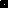 